Tesseramento alla FIRAFT 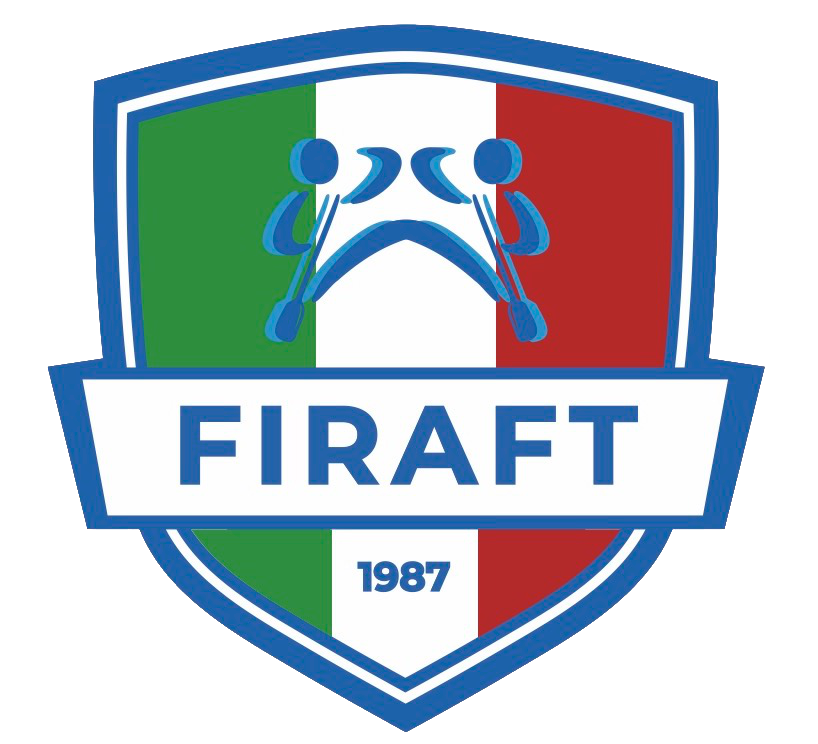 Richiesta tesseramento (per maggiorenni)Il/la sottoscritto/a chiede di essere tesserato alla Federazione Italiana Rafting quale “Turista-Amatore” per il tramite dell’Affiliato .Il/la sottoscritto/a, con l’invio del presente modulo, dichiara: di non essere a conoscenza di alcuna patologia che possa costituire controindicazione per l’attività per cui richiede il tesseramento;di accettare espressamente tutte le norme dello Statuto e dei Regolamenti della F.I.Raft e del CONI, nonché di obbligarsi ad osservarli ed adempiervi senza alcuna eccezione; di autorizzare la Federazione e l’Affiliato, presso il quale si richiede il tesseramento, all’utilizzo delle immagini e/o all’effettuazione di riprese video che lo/a vedono ritratto/a per finalità istituzionali. Dichiara inoltre che nulla gli è dovuto, né ora, né in futuro, per l’utilizzo del suddetto materiale fotografico e/o video da parte dell’Affiliato, che potrebbe essere utilizzato per la preparazione di brochure, per il sito internet, locandine, album figurine, calendari, sollevando sin da ora l’utilizzatore da ogni responsabilità;di dare il consenso al trattamento dei propri dati personali ai sensi all’articolo 13 del GDPR, letta l’informativa allegata di seguito in questo documento, nelle modalità e per le finalità indicate al punto 1a, strettamente connesse e strumentali alla gestione del rapporto di tesseramento, che consentono il loro trattamento nella misura necessaria per il perseguimento degli scopi statutari. Premesso e ribadito quanto sopra, con la sottoscrizione del presente modulo si sottoscrive quanto dichiarato ai precedenti punti, da 1 a 4, ai sensi dell’art. 1341 e s.s. del c.c..  Clausola aggiuntiva per tutori o genitori di minorenniIl/la sottoscritto/a,  in qualità di esercente la responsabilità genitoriale/tutoria, con l’invio della presente, dichiara:di sottoscrivere in nome e per conto del minore quanto indicato nella richiesta di tesseramento e/o nel consenso informato all’attività di cui sopra;di dare il consenso al trattamento dei propri dati personali ai sensi all’articolo 13 del GDPR, letta l’informativa allegata in seguito, nelle modalità e per le finalità indicate al punto 1.Premesso e ribadito quanto sopra, con la sottoscrizione del presente modulo si sottoscrive quanto dichiarato ai precedenti punti 1 e 2 ai sensi dell’art. 1341 e s.s. del c.c..  INFORMATIVA AL TRATTAMENTO DEI DATI PERSONALIART. 13 REGOLAMENTO (UE) 2016/679 (GENERAL DATA PROTECTION REGULATION - GDPR)  TESSERATI TURISTI AMATORI – GESTIONALE FEDERALEGentile Utente,ai sensi dell’art. 13 Regolamento (UE) 2016/679 (di seguito “GDPR"), La informiamo che i dati personali, da Lei volontariamente messi a disposizione e di cui entrerà in possesso la Federazione Italiana Rafting (in breve anche “F.I.Raft” o “Federazione”), in qualità di Titolare del trattamento (di seguito “Titolare”), potranno formare oggetto di trattamento con le modalità e per le finalità indicate di seguito e, comunque, nel rispetto del principio di riservatezza cui è ispirata l’attività della Federazione.BASE GIURIDICA E FINALITA’ DEL TRATTAMENTO La base giuridica del trattamento si identifica (a titolo esemplificativo) nel conferimento del consenso al trattamento dei dati personali, nel d.lgs. n. 242/1999 e ss. mm., nelle vigenti norme in materia di idoneità alla pratica sportiva (D.M. 18/02/1982 e D.M. 24/04/2013) e nello Statuto CONI. I dati personali, suoi e degli utenti per conto dei quali prenota, acquisiti in occasione dell’atto di prenotazione, verranno trattati per le finalità istituzionali, a titolo esemplificativo:  esecuzione delle attività di prenotazione;esecuzione delle attività connesse al rapporto istaurato con la prenotazione, ivi incluse le attività correlate alla gestione dei rapporti con le assicurazioni;adempimenti connessi ad obblighi previsti dalla legge, dai regolamenti, dallo statuto e dai regolamenti federali e, in generale, dalla normativa di volta in volta applicabile sia a carattere nazionale che internazionale.  MODALITA’ DEL TRATTAMENTOIl trattamento sarà effettuato con le seguenti modalità: su schede manuali, realizzate anche con l’ausilio di mezzi elettronici, conservate in luoghi chiusi ad accesso selezionato, ovvero in maniera informatizzata tramite supporti contro i rischi informatici (firewall, antivirus, backup periodico dei dati); i dati potranno essere trattati da soggetti, interni o esterni, appositamente autorizzati ed impegnati alla riservatezza. Per la definizione di “trattamento”, vedasi art. 4, paragrafo 2, GDPR. CONFERIMENTO DEI DATI E RIFIUTOIl conferimento di dati personali “comuni” (a titolo esemplificativo, nominativo, recapito telefonico ed indirizzo di posta elettronica) è strettamente necessario ai fini dello svolgimento delle attività di cui al punto 1a. Può altresì accadere che il conferimento di particolari di dati personali “sensibili” (a titolo esemplificativo, dati sanitari e i dati personali idonei a rivelare lo stato di salute, anche in relazione a trattamenti necessari in relazione ad emergenze sanitarie nazionali) sia necessario ai fini dello svolgimento delle attività di cui al punto 1. L’eventuale rifiuto da parte dell’interessato di conferire dati personali comporterebbe l’impossibilità di adempiere alle attività di cui al punto 1. COMUNICAZIONE DEI DATII dati personali possono essere trattati per conto del Titolare per le finalità di cui al punto 1a da società terze che svolgono attività per conto dei Contitolari, nella loro qualità di responsabili esterni del trattamento (a titolo meramente esemplificativo e non esaustivo: istituti di credito, studi professionali, fornitori / consulenti che gestiscono e/o partecipano alla gestione e/o alla manutenzione degli strumenti elettronici e/o telematici da noi utilizzati, compagnie assicurative per i tempi strettamente necessari all’ottimale esecuzione di tale servizio,  collaboratori esterni). I Suoi dati personali saranno resi accessibili solo a coloro i quali ne abbiano effettiva necessità in relazione all’esercizio della propria mansione o posizione gerarchica. Tali soggetti, saranno opportunamente istruiti al fine di evitare perdite, distruzione, accessi non autorizzati o trattamenti non consentiti dei dati stessi.Per le finalità di cui al punto 1b l’Affiliato opererà in qualità di autonomo Titolare del trattamento.  Senza il Suo espresso consenso, il Titolare potrà comunicare i Suoi dati ad organismi di vigilanza, autorità giudiziarie nonché a tutti gli altri soggetti verso i quali la comunicazione sia obbligatoria in base ad un’espressa disposizione di legge. DIFFUSIONE DEI DATII dati personali non sono soggetti a diffusione, se non previo esplicito consenso dell’interessato.TRASFERIMENTO DEI DATI ALL’ESTEROI dati personali possono essere trasferiti verso Paesi dell’Unione Europea e verso Paesi terzi rispetto all’Unione Europea nell’ambito delle finalità di cui al punto 1. In tal caso, il Titolare assicura sin d’ora che il trasferimento dei dati Extra-UE avverrà in conformità agli artt. 44 ss. del Regolamento ed alle disposizioni di legge applicabili stipulando, se necessario, accordi che garantiscano un livello di protezione adeguato.CONSERVAZIONE DEI DATII dati sono conservati per il periodo strettamente necessario all’espletamento dell’attività di cui al punto 1a secondo quanto previsto dal codice civile, dalla normativa fiscale e dalle norme e regolamenti del CONI e della WRF e per un periodo comunque non superiore a dieci anni. La verifica sulla obsolescenza dei dati oggetto di trattamento rispetto alle finalità per le quali sono stati raccolti e trattati viene effettuata periodicamente. Non esiste alcun processo decisionale automatizzato né alcuna attività di profilazione di cui all’articolo 22, paragrafi 1 e 4 del GDPR.DIRITTI DELL’INTERESSATOIn qualità di interessato al trattamento dei Dati, La informiamo che ha la possibilità di esercitare i diritti previsti dal Regolamento, e precisamente:il diritto, ai sensi dell’art. 15, di ottenere la conferma che sia o meno in corso un trattamento di dati personali che la riguardano e, in tal caso, di ottenere l’accesso ai dati personali e alle seguenti informazioni: i) le finalità del trattamento ii) le categorie di dati personali in questione; iii) i destinatari o le categorie di destinatari a cui i dati personali sono stati o saranno comunicati, in particolare se paesi terzi o organizzazioni internazionali; iv) quando possibile, il periodo di conservazione dei dati personali previsto oppure, se non è possibile, i criteri utilizzati per determinare tale periodo; v) l’esistenza del diritto dell’interessato di chiedere al Titolare del trattamento la rettifica o la cancellazione dei dati personali o la limitazione del trattamento dei dati personali che lo riguardano o di opporsi al loro trattamento; vi) il diritto di proporre reclamo a un’autorità di controllo, ai sensi degli artt. 77 ss. del Regolamento; vii) qualora i dati non siano raccolti presso l’interessato, tutte le informazioni disponibili sulla loro origine; viii) l’esistenza di un processo decisionale automatizzato, compresa la profilazione di cui all’articolo 22, paragrafi 1 e 4 del Regolamento, e, almeno in tali casi, informazioni significative sulla logica utilizzata, nonché l’importanza e le conseguenze previste di tale trattamento per l’interessato; ix) il diritto di essere informato dell’esistenza di garanzie adeguate ai sensi dell’articolo 46 del Regolamento relative al trasferimento, qualora i dati personali siano trasferiti a un paese terzo o a un’organizzazione internazionale;l’interessato avrà altresì (ove applicabili) la possibilità di esercitare i diritti di cui agli artt. 16-21 del Regolamento (diritto di rettifica, diritto all’oblio, diritto di limitazione di trattamento, diritto alla portabilità dei dati, diritto di opposizione).La informiamo che il Titolare si impegna a rispondere alle Sue richieste al più tardi entro un mese dalla data del ricevimento. Tale termine potrebbe essere prorogato in funzione della complessità o numerosità delle richieste e il Titolare provvederà a spiegarLe il motivo della proroga entro un mese dalla Sua richiesta. L’esito della Sua richiesta potrà esserLe fornito per iscritto, o in formato cartaceo o in formato elettronico.TITOLARI DEL TRATTAMENTO.Titolare del trattamento è la “Federazione Italiana Rafting” con sede legale in Piazza San Paolo, 2, 13900, Biella (BI), C.F./P.I. 00689760148, tel. 0165 51 64 14 - E-mail: segreteria@federrafting.it L’elenco aggiornato dei responsabili del trattamento è disponibile inoltrando richiesta a segreteria@federrafting.it.